South SudanSouth SudanSouth SudanSouth SudanJuly 2030July 2030July 2030July 2030MondayTuesdayWednesdayThursdayFridaySaturdaySunday1234567Mother’s Day891011121314Independence Day1516171819202122232425262728293031Martyrs DayNOTES: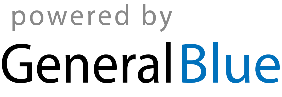 